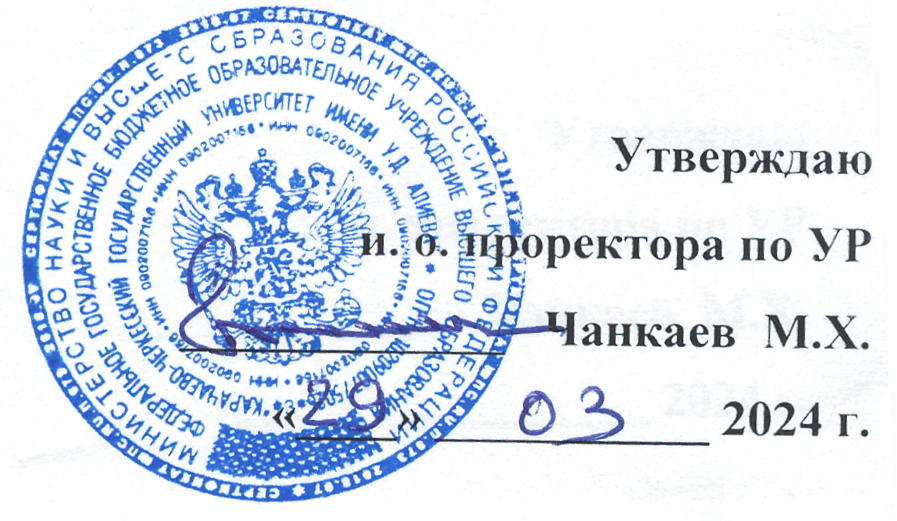 РАСПИСАНИЕ  ЗАНЯТИЙЗАОЧНОГО ОТДЕЛЕНИЯ ФИЗИКО – МАТЕМАТИЧЕСКОГО ФАКУЛЬТЕТАЛЕТНЯЯ СЕССИЯ, 2023-2024 УЧ. Г.МАГИСТРАТУРАзам. декана ФМФ по ОЗО                                                ст. преп. Башкаева О.П.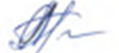 дата/ курс1 курс44.03.05 Педагогическое образование,направленность (профиль): «Математика; информатика»1 курс44.03.05 Педагогическое образование,направленность (профиль): «Математика; информатика»1 курс44.03.05 Педагогическое образование,направленность (профиль): «Математика; информатика»датаНомер пары/предметаудФ.И.О. преподавателя27.05.20241.Финансово-экономический практикум	8ст. преп. Токова Ф.А.27.05.20242.Психология	8ст. преп. Байбанова Ф.А.28.05.20241.Иностранный язык	8ст. преп. Тамбиева З.Ю.28.05.20242. Геометрия	8ст. преп. Боташева З.Х.29.05.20241. Возрастная анатомия, физиология и культура здоровья	8проф. Текеев А.А.29.05.20242. Геометрия	8ст. преп. Боташева З.Х.30.05.20241.Финансово-экономический практикум	8ст. преп. Токова Ф.А.30.05.20242.Психология	8ст. преп. Байбанова Ф.А.31.05.20241.Иностранный язык	8ст. преп. Тамбиева З.Ю.31.05.20242. Основы медицинских знаний	проф. Текеев А.А.03.06.20241.Возрастная анатомия, физиология и культура здоровья	8проф. Текеев А.А. 03.06.20242. Геометрия	8ст. преп. Боташева З.Х.04.06.20241.Психология	8ст. преп. Байбанова Ф.А.04.06.20242. Геометрия	8ст. преп. Боташева З.Х.05.06.20241.Психология	8ст. преп. Байбанова Ф.А.05.06.20242.Математический анализ	8ст. преп. Байчорова С.К.06.06.20241. Основы медицинских знаний	проф. Текеев А.А.06.06.20242. История России8проф. Бегеулов Р.М.07.06.20241. Технологии цифрового образования	8ст. преп. Айдинова З.М.07.06.20242. История России8проф. Бегеулов Р.М.10.06.20241.Алгебра 8доц.  Булатова Э.М.10.06.20242.Математический анализ	8ст. преп. Байчорова С.К.11.06.20241. Технологии цифрового образования	8ст. преп. Айдинова З.М.11.06.20242. Геометрия	8ст. преп. Боташева З.Х.13.06.20241. Геометрия	8ст. преп. Боташева З.Х.13.06.20242. История России8проф. Бегеулов Р.М.14.06.241.Математический анализ	8ст. преп. Байчорова С.К.14.06.242.Алгебра 8доц.  Булатова Э.М.17.03.20241.Алгебра 8доц.  Булатова Э.М.17.03.20242. Геометрия	8ст. преп. Боташева З.Х.18.06.20241.Математический анализ	8ст. преп. Байчорова С.К.18.06.20242.Математический анализ	8ст. преп. Байчорова С.К.19.06.20241.Математический анализ	8ст. преп. Байчорова С.К.19.06.20242. История России8проф. Бегеулов Р.М.20.06.20241.Алгебра 8доц.  Булатова Э.М.20.06.20242. История России8проф. Бегеулов Р.М.дата/ курс2 курс44.03.05 Педагогическое образование,направленность (профиль): «Математика; информатика»2 курс44.03.05 Педагогическое образование,направленность (профиль): «Математика; информатика»2 курс44.03.05 Педагогическое образование,направленность (профиль): «Математика; информатика»датаНомер пары/предметдатаНомер пары/предмет10.06.20241. Нормативно-правовые основы профессиональной деятельности и антикоррупционное поведение		13доц. Башлаева М.С.10.06.20242.Математический анализ13ст. преп. Байчорова С.К.11.06.20241. Обучение лиц с ОВЗ и особыми образовательными потребностями	13доц. Алиева Д.К.11.06.20242. Философия	13доц. Борлакова Ф. А.13.06.20241.Математический анализ	13ст. преп. Байчорова С.К.13.06.20242.Алгебра	13доц. Булатова Э.М.14.06.241. Алгебра 13доц. Булатова Э.М.14.06.242. Философия13доц. Борлакова Ф. А.17.03.20241. Обучение лиц с ОВЗ и особыми образовательными потребностями	13доц. Алиева Д.К.17.03.20242. Методы и средства защиты информации	13ст. преп. Аргуянова А.Б.18.06.20241. Нормативно-правовые основы профессиональной деятельности и антикоррупционное поведение		13доц. Башлаева М.С.18.06.20242.Алгебра	13доц. Булатова Э.М.19.06.20241. Методы и средства защиты информациист. преп. Аргуянова А.Б.19.06.20242.Философия	13доц. Борлакова Ф. А.20.06.20241.Методы и средства защиты информациист. преп. Аргуянова А.Б.20.06.20242.Методы и средства защиты информациист. преп. Аргуянова А.Б.1.Алгебра	13доц. Булатова Э.М.дата/ курс3 курс44.03.05 Педагогическое образование,направленность (профиль): «Математика; информатика»3 курс44.03.05 Педагогическое образование,направленность (профиль): «Математика; информатика»3 курс44.03.05 Педагогическое образование,направленность (профиль): «Математика; информатика»датаНомер пары/предметдатаНомер пары/предмет03.06.20241.Методика обучения математике	2доц. Булатова Э.М.03.06.20242.Программирование	2ст. преп.Бостанова М.М.04.06.20241.Методика обучения математике2доц. Булатова Э.М.04.06.20242.Программирование2ст. преп.Бостанова М.М.05.06.20241.Теоретические основы информатики	2доц. Байчорова А.А.05.06.20242.Теория функций комплексного переменного2доц. Мамчуев А.М.06.06.20241.Программирование2ст. преп.Бостанова М.М.06.06.20242. Дискретная математика		2доц. Шунгаров Х.Д.07.06.20241.История КЧР	2доц. Текеева Л.К.07.06.20242.Теория функций комплексного переменного	2доц. Мамчуев А.М.10.06.20241.Численные методы	2ст. преп. Узденова Б.Ф.10.06.20242. Дискретная математика		2доц. Шунгаров Х.Д.11.06.20241.Теория функций комплексного переменного2доц. Мамчуев А.М.11.06.20242.Численные методы2ст. преп. Узденова Б.Ф.13.06.20241. Дискретная математика		2доц. Шунгаров Х.Д.13.06.20242.Олимпиадные задачи по математике2ст.преп. Боташева З.Х.14.06.241.Численные методы2ст. преп. Узденова Б.Ф.14.06.242.Специальные разделы математики	2ст. преп.Башкаева О.П.17.03.20241.Архитектура компьютера	2доц. Байчорова А.А.17.03.20242.Теория функций комплексного переменного2доц. Мамчуев А.М.18.06.20241. Дискретная математика		2доц. Шунгаров Х.Д.18.06.20242. Архитектура компьютера	2доц. Байчорова А.А.19.06.20241. История КЧР2доц. Текеева Л.К.19.06.20242.Олимпиадные задачи по математике	2ст.преп. Боташева З.Х.20.06.20241.Элементарная математика2ст. преп.Башкаева О.П.20.06.20242.Специальные разделы математики	2ст. преп.Башкаева О.П.21.06.20241.Элементарная математика	2ст. преп.Башкаева О.П.21.06.20242.Теоретические основы информатики	2доц. Байчорова А.А.24.06.20241.Архитектура компьютера	2доц. Байчорова А.А.24.06.20242. Дискретная математика		2доц. Шунгаров Х.Д.25.06.20241. Дискретная математика		2доц. Шунгаров Х.Д.25.06.20242.Программирование2ст. преп.Бостанова М.М.26.06.20241.Численные методы2ст. преп. Узденова Б.Ф.26.06.20242.Архитектура компьютера	2доц. Байчорова А.А.27.06.20241.Элементарная математика2ст. преп.Башкаева О.П.27.06.20242.Элементарная математика2ст. преп.Башкаева О.П.28.06.20241.Теория функций комплексного переменного2доц. Мамчуев А.М.28.06.20242.Теория функций комплексного переменного2доц. Мамчуев А.М.дата/ курс4 курс44.03.05 Педагогическое образование, направленность (профиль): «Математика; информатика»4 курс44.03.05 Педагогическое образование, направленность (профиль): «Математика; информатика»4 курс44.03.05 Педагогическое образование, направленность (профиль): «Математика; информатика»датаНомер пары/предметаудФ.И.О. преподавателя27.05.20241.Методика обучения информатике	13адоц. Байчорова А.А.27.05.20242.Элементарная математика	13аст. преп.Башкаева О.П.28.05.20241.Элементарная математика	13аст. преп.Башкаева О.П.28.05.20242.Теория чисел и числовые системы	13адоц. Кубекова Б.С.29.05.20241.Математическая логика и теория алгоритмов	13аст. преп. Боташева З.Х.29.05.20242.Теория чисел и числовые системы	13адоц. Кубекова Б.С.30.05.20241.Математическая логика и теория алгоритмов	13аст. преп. Боташева З.Х.30.05.20242.Дифференциальные уравнения13аст.преп. Эльканова А.С.-А.31.05.20241.Элементарная математика	13аст. преп. Башкаева О.П.31.05.20242.Теория чисел и числовые системы	13адоц. Кубекова Б.С.03.06.20241.Методика обучения информатике13адоц. Байчорова А.А.03.06.20242. Дифференциальные уравнения13аст.преп. Эльканова А.С.-А.04.06.20241.Математическая логика и теория алгоритмов	13аст. преп. Боташева З.Х.04.06.20242.Практикум по решению задач на ЭВМ	13аст. преп. Бостанова М.М.05.06.20241.Математическая логика и теория алгоритмов	13аст. преп. Боташева З.Х.05.06.20242.Дифференциальные уравнения13аст.преп. Эльканова А.С.-А.06.06.20241.Теория чисел и числовые системы	13адоц. Кубекова Б.С.06.06.20242.Методика обучения информатике13адоц. Байчорова А.А.07.06.20241.Теория чисел и числовые системы	13адоц. Кубекова Б.С.07.06.20242.Дифференциальные уравнения	13аст.преп. Эльканова А.С.-А.10.06.20241.Теория чисел и числовые системы	13адоц. Кубекова Б.С.10.06.20242.Дифференциальные уравнения13аст.преп. Эльканова А.С.-А.11.06.202413.06.20241. Практикум по решению задач на ЭВМ	13аст. преп. Бостанова М.М.11.06.202413.06.20242.Методы и средства защиты информации	13аст. преп.Чомаева З.У.11.06.202413.06.20243.Методика обучения информатике13адоц. Байчорова А.А.14.06.241.Практикум по решению задач на ЭВМ	13аст. преп. Бостанова М.М.14.06.242.Методы и средства защиты информации	13аст. преп.Чомаева З.У.17.03.20241.Практикум по решению задач на ЭВМ	13аст. преп. Бостанова М.М.17.03.20242.Методы и средства защиты информации	13аст. преп.Чомаева З.У.18.06.20241.Практикум по решению задач на ЭВМ	13аст. преп. Бостанова М.М.18.06.20242.Методы и средства защиты информации	13аст. преп.Чомаева З.У.19.06.20241.Методы и средства защиты информации	13аст. преп.Чомаева З.У.19.06.20242. Дифференциальные уравнения	13аст.преп. Эльканова А.С.-А.дата/ курс5 курс44.03.05 Педагогическое образование, направленность (профиль): «Математика; информатика»5 курс44.03.05 Педагогическое образование, направленность (профиль): «Математика; информатика»5 курс44.03.05 Педагогическое образование, направленность (профиль): «Математика; информатика»датаНомер пары/предметаудФ.И.О. преподавателя10.06.202413.06.20241. Образовательное право	16ст.преп. Чотчаев Д.Л.10.06.202413.06.20242. Методика обучения информатике	16доц. Байчорова А.А.13.06.241. История математики	16ст.преп. Халкечева И.Т.13.06.242. Исследование операций и методы оптимизации	16ст. преп. Урусова А.С.14.03.20241. Системы искусственного интеллекта	16ст. преп. Джаубаева З.К.14.03.20242. Решение конкурсных задач	16ст.  преп.  Башкаева О.П.17.06.20241. Решение конкурсных задач	16ст.  преп.  Башкаева О.П.17.06.20242. Образовательное право	16ст.преп. Чотчаев Д.Л.18.06.20241. Методика обучения информатике	16доц. Байчорова А.А.18.06.20242. История математики	16ст.преп. Халкечева И.Т.19.06.20241. Приближенные методы решения интегральных и дифференциальных уравнений	16ст.  преп. Эльканова А.С.-А.19.06.20242. Избранные вопросы алгебры и геометрии	16ст.  преп.  Башкаева О.П.20.06.2024	1. Образовательное право16ст.преп. Чотчаев Д.Л.20.06.2024	2. История математики	16ст.преп. Халкечева И.Т.21.06.20241. Исследование операций и методы оптимизации16ст. преп. Урусова А.С.21.06.20242. Системы искусственного интеллекта16ст. преп. Джаубаева З.К.24.06.20241.Приближенные методы решения интегральных и дифференциальных уравнений	16ст.  преп. Эльканова А.С.-А.24.06.20242. Компьютерное моделирование	16доц. Эльканова А.А.25.03.20241. Исследование операций и методы оптимизации	16ст. преп. Урусова А.С.2. Системы искусственного интеллекта	16ст. преп. Джаубаева З.К.26.06.20241. Исследование операций и методы оптимизации	16ст. преп. Урусова А.С.26.06.20242. Абстрактная и компьютерная алгебра	16доц. Кубекова Б.С.27.06.20241. Абстрактная и компьютерная алгебра	16доц. Кубекова Б.С.27.06.20242. Компьютерное моделирование	16доц. Эльканова А.А.28.06.20241. Приближенные методы решения интегральных и дифференциальных уравнений	16ст.  преп. Эльканова А.С.-А.01.07.20241. Абстрактная и компьютерная алгебра	16доц. Кубекова Б.С.01.07.20242. Методы решения геометрических задач	16ст.  преп.  Башкаева О.П.02.07.20241. Компьютерное моделирование	16доц. Эльканова А.А.02.07.20242. Методы решения геометрических задач	16ст.  преп.  Башкаева О.П.03.07.2024Организация внеурочной деятельности по математике в школе	16ст.преп. Халкечева И.Т.03.07.2024Методы решения геометрических задач	16ст.  преп.  Башкаева О.П.04.07.20241. Организация внеурочной деятельности по математике в школе	16ст.преп. Халкечева И.Т.04.07.20242.Избранные вопросы алгебры и геометрии	16ст.  преп.  Башкаева О.П.05.07.20241.Решение конкурсных задач	16ст.  преп.  Башкаева О.П.05.07.20242.Организация внеурочной деятельности по математике в школе	16ст.преп. Халкечева И.Т.08.07.20241. Избранные вопросы алгебры и геометрии	16ст.  преп.  Башкаева О.П.дата/ курс1 курс11 группа (М)44.04.01 Педагогическое образование,направленность (профиль) программы: «Математическое образование»1 курс11 группа (М)44.04.01 Педагогическое образование,направленность (профиль) программы: «Математическое образование»1 курс11 группа (М)44.04.01 Педагогическое образование,направленность (профиль) программы: «Математическое образование»2 курс 21 группа (М)44.04.01 Педагогическое образование,направленность (профиль) программы: «Математическое образование»2 курс 21 группа (М)44.04.01 Педагогическое образование,направленность (профиль) программы: «Математическое образование»2 курс 21 группа (М)44.04.01 Педагогическое образование,направленность (профиль) программы: «Математическое образование»датаНомер пары/предметаудФ.И.О. преподавателяНомер пары/предмет аудФ.И.О. преподавателя10.06.20241.Современные проблемы науки и образования	16проф. Сурхаев М.А.Информационные технологии в профессиональной деятельности	14доц. Эльканова А.А.10.06.20242.Методология и методы научного исследования	16доц. Гербеков Х.А.Развитие олимпиадного движения в математическом образовании	14ст.преп. Башкаева О.П.11.06.20241.Современная алгебра	16доц. Кубекова Б.С.Информационные технологии в профессиональной деятельности	14доц. Эльканова А.А.11.06.20242.Технология исследовательского обучения по математике	16доц.Булатова Э.М.Избранные главы математической логики	14ст. преп. Боташева З.Х.13.06.20241.Деловой иностранный язык	16ст.преп. Тамбиева З.Ю.История и методология математики	14ст.преп. Башкаева О.П.13.06.20242.История и методология математики	16ст.преп. Башкаева О.П.Научные основы обучения математики в профильной школе	14доц. Гербеков Х.А.14.06.20241.Современные проблемы науки и образования	16проф. Сурхаев М.А.Информационные технологии в профессиональной деятельности	14доц. Эльканова А.А.14.06.20242.Технологии диагностики и оценки качества образовательного процесса по математике	16доц.Булатова Э.М.Развитие олимпиадного движения в математическом образовании	14ст.преп. Башкаева О.П.17.06.20241.Деловой иностранный язык	16ст.преп. Тамбиева З.Ю.Научные основы обучения математики в профильной школе	14доц. Гербеков Х.А.17.06.20242.Современная алгебра	16доц. Кубекова Б.С.Избранные главы математической логики	14ст. преп. Боташева З.Х.18.06.20241.Технология исследовательского обучения по математике	16доц.Булатова Э.М.Развитие олимпиадного движения в математическом образовании	14ст.преп. Башкаева О.П.18.06.20242.Современные проблемы науки и образования	16проф. Сурхаев М.А.История и методология математики	14ст.преп. Башкаева О.П.19.06.20241.История и методология математики	16ст.преп. Башкаева О.П.Избранные главы математической логики	14ст. преп. Боташева З.Х.19.06.20242.Научные основы обучения математики в профильной школе	16доц. Гербеков Х.А.Развитие олимпиадного движения в математическом образовании	14ст.преп. Башкаева О.П.20.06.20241.Современные проблемы науки и образования	16проф. Сурхаев М.А.Избранные главы математической логики	14ст. преп. Боташева З.Х.20.06.20242.Избранные главы математического анализа	16доц. Мамчуев А.М.Развитие олимпиадного движения в математическом образовании	14ст.преп. Башкаева О.П.21.06.20241.Методология и методы научного исследования	16доц. Гербеков Х.А.Информационные технологии в профессиональной деятельности	14доц. Эльканова А.А.21.06.20242.Научные основы обучения математики в профильной школе	16доц. Гербеков Х.А.Развитие олимпиадного движения в математическом образовании	14ст.преп. Башкаева О.П.24.06.20241.Методология и методы научного исследования	16доц. Гербеков Х.А.24.06.20242.Избранные главы математического анализа	16доц. Мамчуев А.М.25.06.20241.Технологии диагностики и оценки качества образовательного процесса по математике	16доц. Булатова Э.М.25.06.20242.История и методология математики	16ст. преп. Башкаева О.П.26.06.20241.Методология и методы научного исследования	16доц. Гербеков Х.А.26.06.20242.Избранные главы математического анализа	16доц. Мамчуев А.М.27.06.20241.Деловой иностранный язык	16ст.преп. Тамбиева З.Ю.27.06.20242.Избранные главы математического анализа	16доц. Мамчуев А.М.28.06.20241.Технологии диагностики и оценки качества образовательного процесса по математике	16доц. Булатова Э.М.28.06.20242.История и методология математики	16ст.преп. Башкаева О.П.01.07.20241.Технологии диагностики и оценки качества образовательного процесса по математике	16доц. Булатова Э.М.01.07.20242.История и методология математики	16ст.преп. Башкаева О.П.02.07.20241.История и методология математики	16ст.преп. Башкаева О.П.дата/ курс2 курс22 группа (М)09.04.03 Прикладная информатика"Математическое и информационное обеспечение экономической деятельности"2 курс22 группа (М)09.04.03 Прикладная информатика"Математическое и информационное обеспечение экономической деятельности"2 курс22 группа (М)09.04.03 Прикладная информатика"Математическое и информационное обеспечение экономической деятельности"датаНомер пары/предметаудФ.И.О. преподавателя01.07.2024Имитационные модели в экономике	27ст. преп. Тебуева Ф.К.01.07.2024Современные операционные системы	27доц. Эльканова А.А.02.07.2024Дополнительные главы исследования операций	27ст. преп. Урусова А.С.02.07.2024Имитационные модели в экономике	27ст. преп. Тебуева Ф.К.03.07.2024Дополнительные главы исследования операций	27ст. преп. Урусова А.С.03.07.2024Современные операционные системы	27доц. Эльканова А.А.04.07.2024Имитационные модели в экономике	27ст. преп. Тебуева Ф.К.04.07.2024Современные операционные системы	27доц. Эльканова А.А.05.07.2024Дополнительные главы исследования операций	27ст. преп. Урусова А.С.05.07.2024Имитационные модели в экономике	27ст. преп. Тебуева Ф.К.08.07.2024Современные операционные системы	27доц. Эльканова А.А.08.07.2024Дополнительные главы исследования операций	27ст. преп. Урусова А.С.09.07.2024Имитационные модели в экономике	27ст. преп. Тебуева Ф.К.09.07.2024Финансовая математика	27доц. Бостанова Ф.А.02.07.2024Современные операционные системы	27доц. Эльканова А.А.02.07.2024Имитационные модели в экономике	27ст. преп. Тебуева Ф.К.10.07.2024Оптимизация и численные методы	27ст. преп. Тебуева Ф.К.10.07.2024Финансовая математика	27доц. Бостанова Ф.А.11.07.2024Имитационные модели в экономике	27ст. преп. Тебуева Ф.К.11.07.2024Финансовая математика	27доц. Бостанова Ф.А.12.07.2024Финансовая математика	27доц. Бостанова Ф.А.12.07.2024Имитационные модели в экономике	27ст. преп. Тебуева Ф.К.15.07.2024Оптимизация и численные методы	27ст. преп. Тебуева Ф.К.15.07.2024Финансовая математика	27доц. Бостанова Ф.А.15.07.2024Финансовая математика	27доц. Бостанова Ф.А.